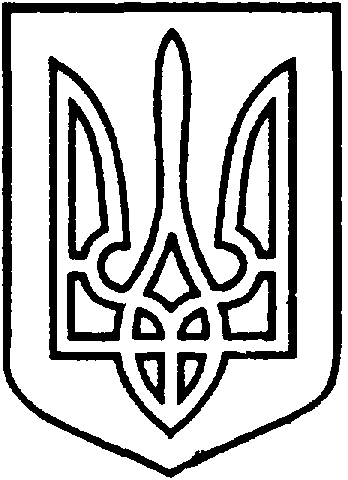 УКРАЇНАВІЙСЬКОВО-ЦИВІЛЬНА  АДМІНІСТРАЦІЯМІСТА  СЄВЄРОДОНЕЦЬК  ЛУГАНСЬКОЇ  ОБЛАСТІРОЗПОРЯДЖЕННЯКЕРІВНИКА ВІЙСЬКОВО-ЦИВІЛЬНОЇ  АДМІНІСТРАЦІЇЛуганська обл., м. Сєвєродонецьк,бульвар Дружби Народів, 3207 вересня 2020  року                                                                       № 220     Відповідно до статей 134-139 Земельного Кодексу України, з метою підготовки до проведення земельних торгів, сприянню соціально-економічному розвитку                                     м. Сєвєродонецька та наповнення міського бюджету, керуючись пунктом 8 частини третьої статті 6, пунктом 27 частини першої статті 4 Закону України «Про військово-цивільні адміністрації»,ЗОБОВ’ЯЗУЮ:1. Визначити перелік  земельних ділянок комунальної власності, право на які виставляється на земельні торги окремими лотами (Додаток). 2.  Дане розпорядження підлягає оприлюдненню.  3.  Контроль за виконанням цього розпорядження покласти на в.о. заступника керівника ВЦА м. Сєвєродонецьк Олександра ОЛЬШАНСЬКОГО.Керівник військово-цивільної адміністрації                                          Олександр СТРЮК Додатокдо розпорядження керівникавійськово-цивільної адміністрації №  220   від   07.09. 2020ПЕРЕЛІКземельних ділянок комунальної власності, право на які виставляється на земельні торги окремими лотами*Площа земельної ділянки може бути уточнена після розробки документації із землеустрою.Керівник військово-цивільної адміністрації                                                           Олександр СТРЮКПро визначення переліку земельних ділянок право на які виставляється на земельні торги№з/пМісце розташування (адреса) земельної ділянкиЦільове призначення (функціональне використання) земельної ділянкиПлоща земельної ділянки, гаКадастровий номерУмови продажу1.Луганська обл., м. Сєвєродонецьк, мікрорайон 8002.03 для будівництва та обслуговування багатоквартирного житлового будинку (для будівництва та обслуговування багатоквартирного житлового будинку)0,01164412900000:06:033:0108право оренди2.Луганська обл., м. Сєвєродонецьк, мікрорайон 82.02.03 для будівництва та обслуговування багатоквартирного житлового будинку (для будівництва та обслуговування двох чотирьохповерхових багатоквартирних житлових будинків)0,64154412900000:06:045:0145право оренди3.Луганська обл.,  м. Сєвєродонецьк, мікрорайон 8003.08. для будівництва та обслуговування об’єктів туристичної інфраструктури та закладів громадського харчування (для будівництва об’єкта громадського харчування)0,10454412900000:06:033:0107право оренди4. Луганська обл.,  м. Сєвєродонецьк, мікрорайон 8403.08. для будівництва та обслуговування об’єктів туристичної інфраструктури та закладів громадського харчування (для будівництва об’єкта громадського харчування)0,18174412900000:06:035:0142право оренди5. Луганська обл., м. Сєвєродонецьк, мікрорайон 8403.07. для будівництва та обслуговування будівель торгівлі (для будівництва суспільно-торгівельного центру) 0,18984412900000:06:035:0143право оренди6.Луганська обл., м. Сєвєродонецьк, мікрорайон 8403.15 для будівництва та обслуговування інших будівель громадської забудови (для будівництва громадсько-спортивного центру) 0,65164412900000:06:035:0144право оренди7. Луганська обл., м. Сєвєродонецьк, с. Воєводівка03.07 для будівництва та обслуговування будівель торгівлі (для будівництва магазину з аптечним кіоском) 0,15004412900000:10:004:0509право оренди8.Луганська обл., м. Сєвєродонецьк,район перехрестя вулиця Новікова – проспект Центральний03.10 для будівництва та обслуговування будівель ринкової інфраструктури (для будівництва автосервісного комплексу)0,36004412900000:07:001:0069право оренди9.Луганська обл., м. Сєвєродонецьк,32 квартал03.10 для будівництва та обслуговування будівель ринкової інфраструктури (для будівництва центру обслуговування автомобілів)0,07104412900000:05:033:0067право оренди10.Луганська обл., м. Сєвєродонецьк, вулиця Єгорова, район буд. 2-б03.07 для будівництва та обслуговування будівель торгівлі (для розміщення торгівельного кіоску у складі зупиночного комплексу)0,00504412900000:02:003:0060право оренди11.Луганська обл., м. Сєвєродонецьк, пр. Гвардійський, район будинку 67, мікрорайон 8003.07 для будівництва та обслуговування будівель торгівлі (під будівництво торговельно-розважального комплексу)0,46564412900000:06:033:0042право оренди12.Луганська обл., м. Сєвєродонецьк, 81 мікрорайон02.07 для іншої житлової забудови (для будівництва котеджів)1,5667*4412900000:06:034:право оренди13.Луганська обл., м. Сєвєродонецьк, 81 мікрорайон03.10 для будівництва та обслуговування будівель ринкової інфраструктури (для будівництва автозаправного пункту з автосервісним комплексом)0,2295*4412900000:06:034:право оренди14.Луганська обл., м. Сєвєродонецьк,81 мікрорайон03.07 для будівництва та обслуговування будівель торгівлі (для обслуговування закладу торгівлі)0,1600*4412900000:06:034:право оренди15.Луганська обл., м. Сєвєродонецьк, 81 мікрорайон03.08 для будівництва та обслуговування об’єктів туристичної інфраструктури та закладів громадського харчування (для обслуговування закладу громадського харчування)0,2400*4412900000:06:034:право оренди